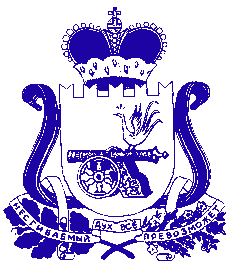 Администрация муниципального образования «Сафоновский район» Смоленской областиПОСТАНОВЛЕНИЕот 22.11.2021 № 1475 Руководствуясь  частью 4.1 статьи 18 Федерального закона от 24.07.2007      № 209-ФЗ «О развитии малого и среднего предпринимательства в Российской Федерации», Порядком представления сведений об утвержденных перечнях государственного имущества и муниципального имущества, указанных в части 4 статьи 18 Федерального закона «О развитии малого и среднего предпринимательства в Российской Федерации», а также об изменениях, внесенных в такие перечни, в акционерное общество «Федеральная корпорация по развитию малого и среднего предпринимательства», формы представления и состава таких сведений», утвержденным приказом Министерства экономического развития Российской Федерации от 20.04.2016 № 264 (в редакции приказа от 20.08.2020 № 548),  письмами  акционерного общества «Федеральная корпорация по развитию малого и среднего предпринимательства» от 16.09.2021 исх. № НЛ-09/12081 и Департамента имущественных и земельных отношений Смоленской области от 30.09.2021 исх.№ 2015/3, Уставом муниципального образования «Сафоновский район» Смоленской области, Администрация муниципального образования «Сафоновский район» Смоленской областиПОСТАНОВЛЯЕТ:1. Внести в постановление Администрации муниципального образования «Сафоновский район» Смоленской области от 26.06.2020 № 627  «Об утверждении  Порядка  формирования, ведения и обязательного опубликования  перечня муниципального имущества муниципального образования  «Сафоновский район» Смоленской области, свободного от прав третьих лиц (за исключением имущественных прав субъектов малого и среднего предпринимательства) в целях предоставления его во владение и (или) пользование на долгосрочной основе субъектам малого и среднего предпринимательства и организациям, образующим инфраструктуру поддержки субъектов малого и среднего предпринимательства в новой редакции»  следующие изменения:1.1. Название постановления изложить в следующей редакции:«Об утверждении Порядка  формирования, ведения и обязательного опубликования  перечня муниципального имущества муниципального образования  «Сафоновский район» Смоленской области, свободного от прав третьих лиц (за исключением  права хозяйственного ведения, права оперативного управления, а также имущественных прав субъектов малого и среднего предпринимательства) в целях предоставления его во владение и (или) пользование на долгосрочной основе субъектам малого и среднего предпринимательства и организациям, образующим инфраструктуру поддержки субъектов малого и среднего предпринимательства, а также самозанятым гражданам в новой редакции» (далее – Порядок).1.2. Дополнить по всему тексту Порядка в соответствующих падежах слова «а также самозанятым гражданам».2. Считать настоящее постановление неотъемлемой частью постановления Администрации муниципального образования «Сафоновский район» Смоленской области от 26.06.2020 № 627  «Об утверждении  Порядка  формирования, ведения и обязательного опубликования  перечня муниципального имущества муниципального образования  «Сафоновский район» Смоленской области, свободного от прав третьих лиц (за исключением имущественных прав субъектов малого и среднего предпринимательства) в целях предоставления его во владение и (или) пользование на долгосрочной основе субъектам малого и среднего предпринимательства и организациям, образующим инфраструктуру поддержки субъектов малого и среднего предпринимательства в новой редакции».3. Опубликовать настоящее постановление на сайте Администрации муниципального образования «Сафоновский район» Смоленской области в информационно-телекоммуникационной сети Интернет и в средствах массовой информации (газета «Сафоновская правда»).Глава муниципального образования «Сафоновский район» Смоленской области				       А.И.ЛапиковО внесении изменений в постановление Администрации муниципального образования «Сафоновский район» Смоленской области от 26.06.2020 № 627